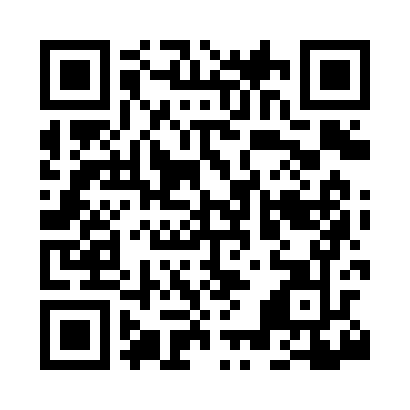 Prayer times for Canaan Crossing, West Virginia, USAMon 1 Jul 2024 - Wed 31 Jul 2024High Latitude Method: Angle Based RulePrayer Calculation Method: Islamic Society of North AmericaAsar Calculation Method: ShafiPrayer times provided by https://www.salahtimes.comDateDayFajrSunriseDhuhrAsrMaghribIsha1Mon4:225:561:225:188:4710:212Tue4:235:571:225:188:4710:213Wed4:245:571:225:188:4710:214Thu4:245:581:225:198:4710:205Fri4:255:581:235:198:4710:206Sat4:265:591:235:198:4610:197Sun4:276:001:235:198:4610:198Mon4:276:001:235:198:4610:189Tue4:286:011:235:198:4510:1810Wed4:296:021:235:198:4510:1711Thu4:306:021:235:198:4410:1612Fri4:316:031:245:198:4410:1613Sat4:326:041:245:198:4410:1514Sun4:336:041:245:198:4310:1415Mon4:346:051:245:198:4210:1316Tue4:356:061:245:198:4210:1217Wed4:366:071:245:198:4110:1118Thu4:376:071:245:198:4110:1019Fri4:386:081:245:198:4010:0920Sat4:406:091:245:198:3910:0821Sun4:416:101:245:188:3810:0722Mon4:426:111:245:188:3810:0623Tue4:436:111:245:188:3710:0524Wed4:446:121:245:188:3610:0425Thu4:456:131:245:188:3510:0326Fri4:476:141:245:188:3410:0227Sat4:486:151:245:178:3410:0028Sun4:496:161:245:178:339:5929Mon4:506:171:245:178:329:5830Tue4:516:171:245:178:319:5631Wed4:536:181:245:168:309:55